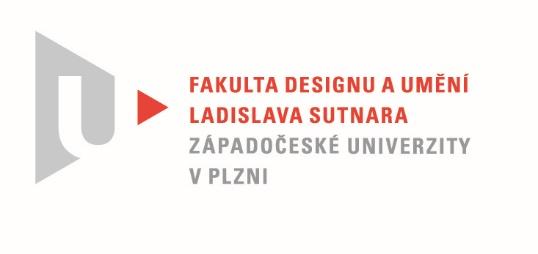 Protokol o hodnoceníkvalifikační práce Název bakalářské práce: KOLEKCE REAGUJÍCÍ NA AKTUÁLNÍ VÝVOJ MÓDY A PŘINÁŠEJÍCÍ VLASTNÍ AUTORSKÝ PŘÍSTUP.Práci předložil student:  VEPŘEKOVÁ AnetaStudijní obor a specializace:  Fashion designPosudek oponenta práce   Práci hodnotil: MgA. Adam Frk  Cíl práceCíl práce byl splněn. Studentka vytvořila kolekci tří outfitů na téma KOLEKCE REAGUJÍCÍ NA AKTUÁLNÍ VÝVOJ MÓDY A PŘINÁŠEJÍCÍ VLASTNÍ AUTORSKÝ PŘÍSTUP.Stručný komentář hodnotiteleStudentka Aneta Vepřeková úspěšně zpracovala téma své bakalářské práce, inspirovala se vybranými módními trendy a zakomponovala je do práce, jejímž hlavním cílem bylo vytvořit kolekci dámských oděvů, v nichž by se ženy cítily sebevědomě a odvážně. Komentuje tím i současné dění v oblasti ženských práv. Studentka podle jejích slov záměrně kombinovala jemné prvky s těmi drsnějšími, aby vyjádřila dualitu ženské osobnosti.Výsledná kolekce působí uceleným dojmem. Spojení veganské kůže a hedvábného šifonu vytváří příjemný materiálový kontrast.Nedostatky vidím v celkovém pojetí kožených bund. Odkaz na ženskou organizaci WASP z druhé světové války velmi oceňuji, do tématu práce se hodí a autorka si nastudovala i potřebné informace o ikonické kožené bundě A2. Tyto bundy měly jasně určenou funkci a musely ji plnit za extrémně náročných podmínek. Život letců a letkyň častokrát závisel na spolehlivosti tohoto vybavení. Proto považuji výslednou podobu kožených bund za ne zcela povedenou. Bundy mají velmi slabé funkční využití a spoléhají se na dekorativní prvky, jako jsou pásky, přezky nebo šněrování v zadním dílu. Dekonstrukce rukávů, absence zapínání nebo podšívky ubírá oděvům na jejich možnosti fungovat v reálném životě. Inspirace ikonickými oděvy z minulosti nabízí velký prostor pro experimenty s jejich formou a funkcí, bohužel nerespektování funkčních aspektů oděvů, díky kterým se staly ikonickými, nepovažuji za správnou cestu.Použití materiálu Desserto považuji za chvályhodné. Je důležité, aby studenti experimentovali a vyhledávali i málo známé a neosvědčené alternativy. Na třetím modelu je však znát slabé zpracování tohoto materiálu, například křivě řezané hrany a šití.Studentka v malém rozsahu pracovala i s technologií laserového gravírování. Na pásku z třetího modelu je vygravírovaný známý nápis "My body is my battleground", odkaz na tvorbu Barbary Kruger. Výsledek je velmi čistý a v kontextu celého modelu působí dobrým dojmem. Proto je škoda, že tato technologie nebyla použita ve větším rozsahu.Vyjádření o plagiátorstvíZ mého pohledu se nejedná o plagiátorství.4. Navrhovaná známka a případný komentářNavrhuji známku velmi dobře. Studentka Aneta Vepřeková vytvořila ucelenou kolekci, která reflektuje zvolené téma, pracovala s módními trendy a reagovala na současné dění v oblasti ženských práv. Za přínos vnímám práci s alternativním materiálem Desserto a technologií laserového gravírování. Za negativum považuji výslednou formu kožených bund a jejich funkční nedostatky.Datum: 25. 5. 2021						             MgA. Adam Frk  